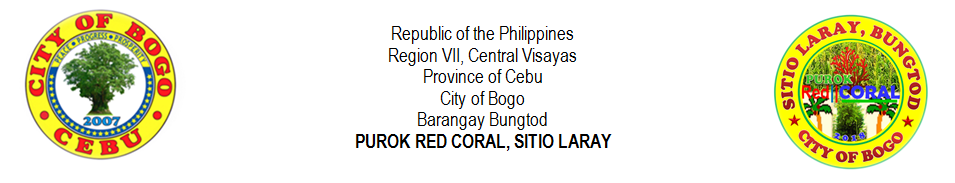 TOURISTS / VISITORS’ LOGBOOK AND DIRECTORYNAMEAGEPURPOSE OF VISITADDRESSCONTACT NUMBERDATE OF VISITTIME OF VISITSIGNATURE123456789101112131415NAMEAGEPURPOSE OF VISITADDRESSCONTACT NUMBERDATE OF VISITTIME OF VISITSIGNATURE1617181920212223242526272829303132333435NAMEAGEPURPOSE OF VISITADDRESSCONTACT NUMBERDATE OF VISITTIME OF VISITSIGNATURE3637383940414243444546474849505152535455NAMEAGEPURPOSE OF VISITADDRESSCONTACT NUMBERDATE OF VISITTIME OF VISITSIGNATURE5657585960616263646566676869707172737475NAMEAGEPURPOSE OF VISITADDRESSCONTACT NUMBERDATE OF VISITTIME OF VISITSIGNATURE7677787980818283848586878889909192939495NAMEAGEPURPOSE OF VISITADDRESSCONTACT NUMBERDATE OF VISITTIME OF VISITSIGNATURE96979899100101102103104105106107108109110111112113114115